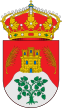 FERIA DE ARTESANIA Y GASTRONOMIA DE LA PARRILLACon motivo de la próxima Feria de Artesanía y Gastronomía que este año se celebrará el próximo 26 de Agosto, queremos una vez más contar con los artesanos de nuestra localidad con el fin de ampliar y enriquecer dicha feria.Así pues, todas las personas que realicen trabajos artesanos  de  cualquier índole (pintura, bordados, madera, tela pintada, quesos, miel...etc) y que estén interesados  en colaborar para su exposición,  deberán dirigirse al Ayuntamiento para comunicarlo.Con posterioridad, y una vez sepamos el número de participantes, se convocará a todos a una reunión para concretar la organización del evento.Agradecemos la colaboración hasta hoy prestada en todas cuantas ediciones ha habido y deseamos  poder seguir contando con todos ellos al tiempo que abrimos las puertas a todos los que quieran estrenarse en esta nueva feria.AYUNTAMIENTO DE LA PARRILLACONCEJALÍA DE CULTURA Y DEPORTES